Załącznik Nr 1 do Regulaminu Konkursu fotograficznego„Kraina w obiektywie”Zgłoszenie konkursoweImię i nazwisko : ………………………………Adres: ……………………………………Nr telefonu: ………………………………Zestawienie fotografii konkursowych:Oświadczam, że zapoznałam/em się z Regulaminem Konkursu „Kraina w obiektywie” i w pełni go akceptuje. Oświadczam, że jestem autorem przesłanych fotografii i wyrażam zgodę na  wykorzystanie i publikowanie fotografii w celach promocyjnych, a przesłanie fotografii jest równoznaczne z nieodpłatnym przeniesieniem na Stowarzyszenie Kraina św. Anny praw własności.………………………………				                            ……………….………………….       (miejscowość i data) 						                            (czytelny podpis)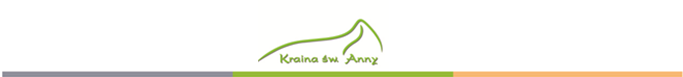 Lp.Imię i nazwiskoMiejsce /element przedstawiony w pracy konkursowej1.2.3.4.5.6.7.8.9.10.…